IZJAVA STARŠEV O IZPISU OTROKA IZ VRTCAPodpisani/a _____________________________________ izpisujem svojega otroka                                 (ime in priimek staršev) _____________________________________ rojenega _______________________ (ime in priimek otroka)                                                              (rojstni datum) stanujočega__________________________________________________________.                                               (ulica, hišna številka, kraj bivališča) Izjavljam, da moj otrok z dnem, _________________________ ne bo več obiskoval                                                          (navedite datum izpisa) Miklavževega vrtca zaradi ___________________________________________.                                                               (prosimo, navedite vzrok izpisa) ______________________                                            __________________________          (kraj, datum)                                                                   (Podpis staršev/skrbnika) OPOMBA: Starši morajo pri izpisu otroka upoštevati 15 dnevni odpovedni rok.Miklavžev vrtec – župnijski vrtec,                                                                         Šolska pot 1                                 1370 Logatectel.: 01 7509 440, fax: 01 7542 555e-pošta: miklavzev.vrtec@guest.arnes.si               miklavz1994@gmail.com spletna stran: www.miklavzev-vrtec.si                                     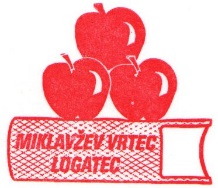 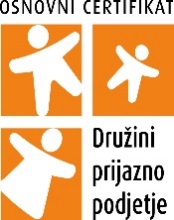 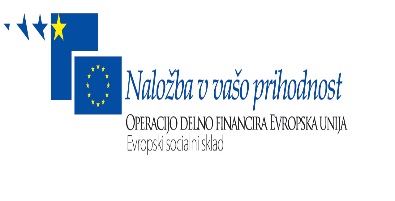 